Colegio Público “García Galdeano”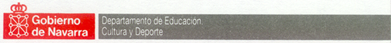 C./ Valtierra, 29 A31015 PamplonaTeléfono 948 130337Fax: 948 384473e-mail: cpgarcia@educacion.navarra.esMATERIAL NECESARIO PARA INICIAR 1º DE PRIMARIA (CURSO 2019-2020)Tres carpetas con su nombre de cartón o plástico con solapas para guardar sus trabajos, una para la tutora,  otra para euskera y otra para música.Auriculares para el aula de informática con su nombre (para toda su escolaridad).Zuecos tipo crocs para el aula, es importante el cambio de calzado para mantener el aula limpia ya que se realizan muchos juegos y trabajos en el suelo.Caja tissues (con nombre)Toallitas húmedas (con nombre)Material de Educación Física:1.- Venir de casa con ropa y calzado deportivo.2.- Traer en una bolsa de plástico o similar, el material para la clase:        	- Camiseta seca para cambiarse        	- Toalla pequeña para después de asearse- Un peine o cepillo (opcional)- Traer colonia y jabón (opcional)3.- El alumnado sólo se aseará correctamente y se cambiará de camiseta. No se duchará.Es importante para el orden del aula NO TRAER MOCHILAS GRANDES, si fuera necesario para almuerzo, educación física o extraescolares, ajustarse al tamaño de lo que necesiten llevar.        	Os comunicamos que las clases comenzarán el día 6 de Septiembre, en horario de 9 a 14 horas. Se recuerda que la responsable del comedor estará en el centro las mañanas del 4 y 5 de septiembre de 9 a 11 horas para las gestiones necesarias.El equipo docente de García GaldeanoColegio Público “García Galdeano”C./ Valtierra, 29 A31015 PamplonaTeléfono 948 130337Fax: 948 384473e-mail: cpgarcia@educacion.navarra.esMATERIAL NECESARIO PARA INICIAR 2º DE PRIMARIA (CURSO 2019-2020)3 carpetas con su nombre para: euskera, música y aula. Las carpetas de 1º de primaria son válidas solo deberán reponer aquellas niñas y niños que este curso no las han traído.Auriculares para el aula de informática con su nombre (los que no hayan traido en 1º Primaria).Zuecos  tipo crocs para el aula, es importante el cambio de calzado para mantener el aula limpia ya que se realizan muchos juegos y trabajos en el suelo.Caja tissues (con nombre)Toallitas húmedas (con nombre).Material de Educación Física:1.- Venir de casa con ropa y calzado deportivo.2.- Traer en una bolsa de plástico o similar, el material para la clase:        	- Camiseta seca para cambiarse        	- Toalla pequeña para después de asearse- Un peine o cepillo (opcional)- Traer colonia y jabón (opcional)3.- El alumnado sólo se aseará correctamente y se cambiará de camiseta. No se duchará.Es importante para el orden del aula NO TRAER MOCHILAS GRANDES, si fuera necesario para almuerzo, educación física o extraescolares, ajustarse al tamaño de lo que necesiten llevar.        	Os comunicamos que las clases comenzarán el día 6 de Septiembre, en horario de 9 a 14 horas. Se recuerda que la responsable del comedor estará en el centro las mañanas del 4 y 5 de septiembre de 9 a 11 horas para las gestiones necesarias.El equipo docente de García GaldeanoColegio Público “García Galdeano”C./ Valtierra, 29 A31015 PamplonaTeléfono 948 130337Fax: 948 384473e-mail: cpgarcia@educacion.navarra.esMATERIAL NECESARIO PARA INICIAR 3º DE PRIMARIA (CURSO 2019-2020)1 cuadernos tamaño A4, cuadriculado.2 cuaderno tamaño A4, de pauta Montessori.Carpeta clasificadora.Dos carpetas de cartón o plástico con solapas para inglés y música.Una carpeta de gomas y un cuaderno  para Euskera.Regla, escuadra, cartabón y transportador de ángulos.Auriculares para el aula de informática con su nombre ( para toda su escolaridad ).Agenda escolar.Flauta HohnerLos libros de texto no se comprarán. Los prestará el centro.Material de Educación Física:1.- Venir de casa con ropa y calzado deportivo el día que corresponda Educación Física.2.- Traer en una bolsa de plástico o similar, el material para la clase:        	- Camiseta seca para cambiarse        	- Toalla pequeña para después de asearse 3.- El alumnado sólo se aseará correctamente y se cambiará de camiseta. No se duchará.         	Os comunicamos que las clases comenzarán el día 6 de Septiembre, en horario de 9 a 14 horas. Se recuerda que la responsable del comedor estará en el centro las mañanas del 4 y 5 de septiembre de 9 a 11 horas para las gestiones necesarias.El equipo docente de García GaldeanoColegio Público “García Galdeano”C./ Valtierra, 29 A31015 PamplonaTeléfono 948 130337Fax: 948 384473e-mail: cpgarcia@educacion.navarra.esMATERIAL NECESARIO PARA INICIAR 4º DE PRIMARIA (CURSO 2019-2020)1 cuaderno tamaño A4, cuadriculado.2 cuadernos tamaño A4, de hoja blanca sin rayas ni cuadros.Carpeta clasificadora.Dos carpetas de cartón o plástico con solapas para guardar los trabajos de inglés y de músicaUna carpeta de gomas y un cuaderno  para EuskeraRegla, escuadra, cartabón y transportador de ángulos.Agenda escolar.Flauta HohnerAuriculares para el aula de informática con su nombre ( para toda su escolaridad ).Los libros de texto no se comprarán. Los prestará el centro.Material de Educación Física:1.- Venir de casa con ropa y calzado deportivo el día que corresponda Educación Física.2.- Traer en una bolsa de plástico o similar, el material para la clase:        	- Camiseta seca para cambiarse        	- Toalla pequeña para después de asearse 3.- El alumnado sólo se aseará correctamente y se cambiará de camiseta. No se duchará.         	Os comunicamos que las clases comenzarán el día 6 de Septiembre, en horario de 9 a 14 horas. Se recuerda que la responsable del comedor estará en el centro las mañanas del 4 y 5 de septiembre de 9 a 11 horas para las gestiones necesarias.El equipo docente de García GaldeanoColegio Público “García Galdeano”C./ Valtierra, 29 A31015 PamplonaTeléfono 948 130337Fax: 948 384473e-mail: cpgarcia@educacion.navarra.esMATERIAL NECESARIO PARA INICIAR 5º DE PRIMARIA (CURSO 2019-2020)1 archivador de cuatro anillas,  con separadores de pestañas.50 hojas de plástico protector portafolios, con 4 agujeros para anillas (tamaño aproximado  235 x 320 mm).Hojas cuadriculadas con 4 agujeros para anillas.Una carpeta de gomas para música.Una carpeta de gomas y un cuaderno  para EuskeraRegla, escuadra, cartabón y transportador de ángulos.Compás.Estuche con: goma, lápiz, bolígrafo, pegamento, tijeras y pinturas. NO TIPEXAgenda escolar.Flauta Hohner.Auriculares para el aula de informática con su nombre ( para toda su escolaridad ).Los libros de texto no se comprarán. Los prestará el centro.Material de Educación Física:1.- Venir de casa con ropa y calzado deportivo.2.- Traer en una bolsa de plástico o similar, el material para la clase:        	- Camiseta seca para cambiarse        	- Toalla pequeña para después de asearse- Un peine o cepillo (opcional)- Traer colonia y jabón (opcional) 3.- El alumnado sólo se aseará correctamente y se cambiará de camiseta. No se duchará.         	Os comunicamos que las clases comenzarán el día 6 de Septiembre, en horario de 9 a 14 horas. Se recuerda que la responsable del comedor estará en el centro las mañanas del 4 y 5 de septiembre de 9 a 11 horas para las gestiones necesarias.El equipo docente de García GaldeanoColegio Público “García Galdeano”C./ Valtierra, 29 A31015 PamplonaTeléfono 948 130337Fax: 948 384473e-mail: cpgarcia@educacion.navarra.esMATERIAL NECESARIO PARA INICIAR 6º DE PRIMARIA (CURSO 2019-2020)1 archivador de cuatro anillas con separadores de pestañas para cada asignatura.50 hojas de plástico protector portafolios, con 4 agujeros para anillas (tamaño aproximado  235 x 320 mm)Paquete de folios cuadriculados con 4 agujeros para anillas.Una carpeta de gomas  para música. Una carpeta de gomas y un cuaderno  para EuskeraRegla, escuadra, cartabón y transportador de ángulos (si no lo tienen ya).Compás (si no lo tienen ya).Estuche con: goma, lápiz, bolígrafo, pegamento, tijeras y pinturas. NO TYPEX.AGENDA .Flauta Hohner.Auriculares para el aula de informática con su nombre (para toda su escolaridad).Los libros de texto no se comprarán. Los prestará el centro.Material de Educación Física:1.- Venir de casa con ropa y calzado deportivo.2.- Traer en una bolsa de plástico o similar, el material para la clase:        	- Camiseta seca para cambiarse        	- Toalla pequeña para después de asearse- Un peine o cepillo (opcional)- Traer colonia y jabón (opcional) 3.- El alumnado sólo se aseará correctamente y se cambiará de camiseta. No se duchará.Os comunicamos que las clases comenzarán el día 6 de Septiembre, en horario de 9 a 14 horas. Se recuerda que la responsable del comedor estará en el centro las mañanas del 4 y 5 de septiembre de 9 a 11 horas para las gestiones necesarias.El equipo docente de García GaldeanoColegio Público “García Galdeano”C./ Valtierra, 29 A31015 PamplonaTeléfono 948 130337Fax: 948 384473e-mail: cpgarcia@educacion.navarra.esMATERIAL NECESARIO PARA EL AULA DE TRANSICIÓN/TEA (CURSO 2019-2020)1 carpeta grande de cartón (A3 mínimo) para llevar a casa los trabajos cada trimestre.1 cuaderno de tapas duras pequeño  cuadriculado. Cuaderno de ida y vuelta para llevar y traer de casa al colegio.Estuche con: goma, lápiz, bolígrafo, pegamento, tijeras y pinturas. Para llevar a las sesiones de integración/inclusión.Material de Educación Física:1.- Venir de casa con ropa y calzado deportivo.2.- Traer en una bolsa de plástico o similar, el material para la clase:        	- Camiseta seca para cambiarse        	- Toalla pequeña para después de asearse- Un peine o cepillo (opcional)- Traer colonia y jabón (opcional) 3.- El alumnado sólo se aseará correctamente y se cambiará de camiseta. No se duchará.Material para el comedor:1.- Bolsa de aseo con cepillo de dientes, pasta de dientes y taza2.- Toalla pequeña para el aseo de cara y manos    Material de talleres:1.- Bata o camiseta grande para no mancharse2.- Seis paquetes de toallitas húmedas y cuatro rollos de papel de cocinaMaterial personal para clase:1.- Mochila        	2.- Bolsa de almuerzo        	3.- Bandeja para el almuerzo        	4.- Taza o vaso de agua             5.- Toalla pequeña para el aseo de cara y manosTodo el material que os pedimos deberá estar correctamente marcado con el nombre y apellidos del alumno/a.Os comunicamos que las clases comenzarán el día 6 de Septiembre, en horario de 9 a 14 horas. Se recuerda que la responsable del comedor estará en el centro las mañanas del 4 y 5 de septiembre de 9 a 11 horas para las gestiones necesarias.El equipo docente de García Galdeano